IEEE P802.11
Wireless LANsDiscussion:The commenter is pointing that the description of DMG sensing burst can be improved.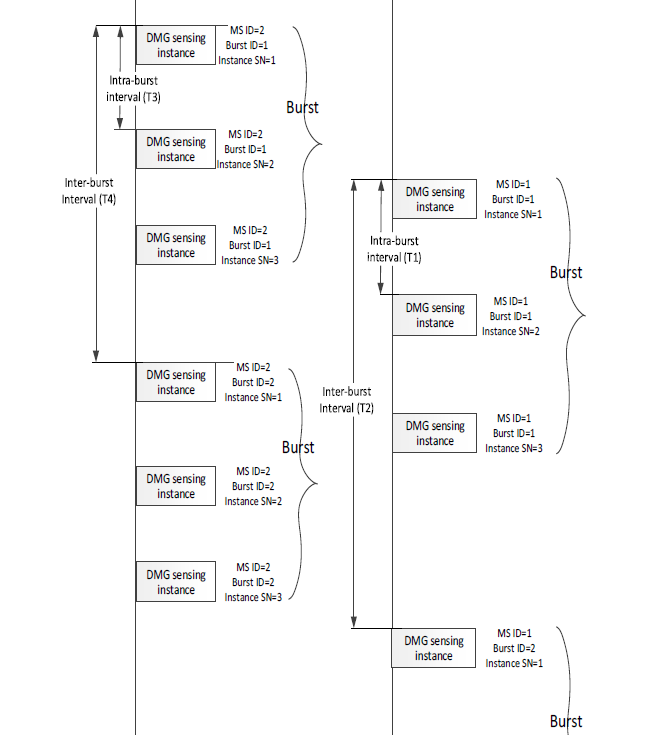 TGbf Editor: Do the following edit in P173L22-25:Discussion:The commenter is correct.The “DMG Sensing Measurement Session Request frame” shall be replaced with “DMG Sensing Measurement Request frame”Discussion:The commenter is correct.The Number of STAs in Instance may vary among the DMG sensing exchanges belonging to the same Measurement Burst ID. In this case, STA ID, EDMG TRN Length and EDMG TRN-Unit M in different DMG sensing exchanges shall vary accordlingly.Discussion:The commenter is pointing that the “i” in superscript may lead some readers to think that it is a power of “i” and not as an index.The text explains that “i” is the instance index and not power of.To improve the text and avoid possible misleading, we suggest to change the superscript “i” with “(i)”.This method is used in the literature and even in 802.11: REVme D4.0 Equations: (21-11), (21-12), (21-13), …  (thank you Stephan Sand)TGbf Editor: Add a parenthesis to the superscript of variables where “i” or “i-1” which are marking the DMG sensing instance. Example: replace Ni with N(i). 
Same change to variable “N”, “Duration “, “Sounding Duration” and “Report Duration”.List of places:P177L53 – 4 instancesP177L57 - 3 instancesP177L62 - 1 instanceP178L3 - 1 instanceP178L5 - 1 instanceP178L9 - 1 instanceP178L10 - 1 instanceP180L47 – 5 instancesP180L51 - 3 instancesP180L56 - 1 instanceP180-L3 - 1 instanceP180L64 - 1 instanceP181L1 - 1 instanceP181L5 - 1 instanceP181L6 - 1 instanceDiscussion:The commenter is correct. Adding the “first” is improving the textTGbf Editor: Note that the resolution of 3433 and 3434 are included belowTGbf Editor: Do the following edit in P178L5:   is the value of the Sounding Duration field of the DMG Sensing Response frame delivered by the sensing responder n in DMG sensing instance i - 1 (i > 1).   is the value of the Sounding Duration field of the DMG Sensing Instance Duration element within the DMG Sensing Measurement Response frame delivered by sensing responder nTGbf Editor: Do the following edit in P178L11: is the value of the Report Duration field of the DMG Sensing Response frame delivered by the sensing responder n in DMG sensing instance i - 1 (i > 1).   is the value of the Report Duration field of the DMG Sensing Instance Duration element within the DMG Sensing Measurement Response frame delivered by the sensing responder nTGbf Editor: Do the following edit in P181L1: is the value of the Sounding Duration field of the DMG Sensing Re-sponse frame delivered by the sensing responder n in DMG sensing instance i - 1 (i > 1).   is the value of the Sounding Duration field of the DMG Sensing Instance Duration element within the DMG Sensing Measurement Response frame delivered by the sensing responder nTGbf Editor: Do the following edit in P181L8: is the value of the Report Duration field of the DMG Sensing Response frame delivered by the sensing responder n in DMG sensing instance i - 1 (i > 1).  is the value of the Report Duration field of the DMG Sensing Instance Duration element within the DMG Sensing Measurement Response frame delivered by the sensing responder nDiscussion:The commenter is correct. Two bytes are sufficient.TGbf Editor: Do the following edit in P91L12:Figure 9-1002bz—Burst Response Delay subelement formatDiscussion:The commenter is correct. Straw Poll: Do you agree with the proposed resolutions in revision 0 of this document? Y/N/ALB276-DMG-CID-set2LB276-DMG-CID-set2LB276-DMG-CID-set2LB276-DMG-CID-set2LB276-DMG-CID-set2Date:  2023-09-06Date:  2023-09-06Date:  2023-09-06Date:  2023-09-06Date:  2023-09-06Author(s):Author(s):Author(s):Author(s):Author(s):NameAffiliationAddressPhoneemailAlecsander EitanQualcommeitana@qti.qualcomm.comCIDSectionPageLineCommentProposed Change Resolution312311.55.3.5P173L22The sentence "A DMG sensing burst is a set of scheduled DMG sensing instances so that the time difference between the DMG sensing instances within each DMG sensing burst, may be shorter than the time difference between consecutive DMG sensing bursts. One or more sensing responders may be scheduled for sensing within a DMG sensing burst."doesn't look reasonable.Replace with "A DMG sensing burst is a set of scheduled DMG sensing instances so that the overall time it takes to complete all DMG sensing instances within each DMG sensing burst, is less than the time difference between consecutive DMG sensing bursts. One or more sensing responders may be scheduled for sensing within a DMG sensing burst."Accepted.CIDSectionPageLineCommentProposed Change Resolution340611.55.3.4P172L59Change to "Sensing Measurement Request frameAs in commentAccepted.340711.55.3.6.1P176L2Change to "Sensing Measurement Request frameAs in commentAccepted.CIDSectionPageLineCommentProposed Change Resolution343111.55.3.5P174L21"The Number of STAs in Instance" should read "The Number of STAs in a DMG Sensing Instance". Please change accordingly.As in commentAccepted.CIDSectionPageLineCommentProposed Change Resolution343311.55.3.6.2.2P177L53The notation in Equation (11-8a) is confusing as the DMG Sensing Instance i is used in superscript and would mean that the number is raised to the i-th power. Please replace all occuring superscripted "i" with subscripted "i" and use for the Sounding Duration and Report Duration "n,i-1" in subscipt. Also update the subsequent occurences of superscripted "i" in the following paragraph.As in commentRevised: TGbf Editor make changes as in:https://mentor.ieee.org/802.11/dcn/23/11-23-1502-00-00bf- lb276-dmg-cid-set1.docx343411.55.3.6.2.3P180L47The notation in Equation (11-9b) is confusing as the DMG Sensing Instance i is used in superscript and would mean that the number is raised to the i-th power. Please replace all occuring superscripted "i" with subscripted "i" and use for the Sounding Duration and Report Duration "n,i-1" in subscipt. Also update the subsequent occurences of superscripted "i" in the following paragraph.As in commentRevised: TGbf Editor make changes as in:https://mentor.ieee.org/802.11/dcn/23/11-23-1502-00-00bf- lb276-dmg-cid-set1.docxCIDSectionPageLineCommentProposed Change Resolution343511.55.3.6.2.2P178L5The definition of Sounding Duration_{n}^{0} should be for the first DMG sensing instance i=1. Hence, please add between "the Sounding Duration field of the" and "DMG Sensing Instance" "first". Similar add "first between "Report Duration field of the" and "DMG Sensing Instance Duration" on P178L12, between "Souding Duration field of the" "DMG Sensing Instance" on P181L1, and between "Report Duration field of the" "DMG Sensing Instance" on P181L8.As in commentRevised: TGbf Editor make changes as in:https://mentor.ieee.org/802.11/dcn/23/11-23-1502-00-00bf- lb276-dmg-cid-set1.docxCIDSectionPageLineCommentProposed Change Resolution34389.4.2.326.4P91L12The Burst Response Delay field consists of 8 octets, i.e. 64 bit. The Burst Response Delay field  contains the maximum time in milliseconds after the end of the last PPDU in the burst it takes the sensing responder to generate the report on the sensing measurements in the burst. Thus it could use up to 2^(64)-1 milliseconds. Why ss such a large delay necessary? Espescially when the aDMGSensingProcedureExpiry is 10 seconds.Reduce the number of Octets from 8 to at most 2 for the Burst Response Delay fieldRevised: TGbf Editor make changes as in:https://mentor.ieee.org/802.11/dcn/23/11-23-1502-00-00bf- lb276-dmg-cid-set1.docxSubelementIDLengthBurst ResponseDelayOctets:11CIDSectionPageLineCommentProposed Change Resolution344111.55.4.4P193L2Instead of "DMG SBP Setup Unsuccess field" it should be "DMG SBP Session Unsuccess field" see Figure 9-1191cAs in commentAccepted.